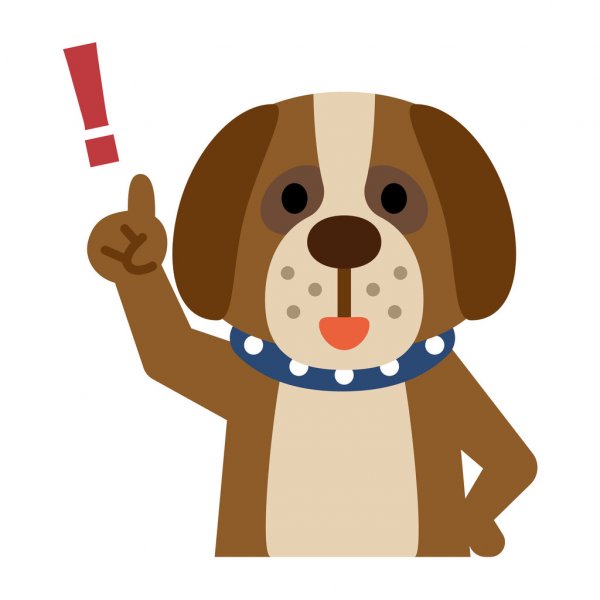 Regler HUNDFør og under svømming:Alle hunder skal vaskes grundig før de går i vannet og hunder i røyt skal gres før de kommer i hallen.Det er ikke tillatt å fôre/gi godbiter inne i hallen. Det er kun tillatt å bruke hundeleker som flyter. Tennisballer eller andre leker som kan punkteres er ikke regnet som flyteleke. Leker som synker i bassenget kan medføre tetting og stans av anlegget.Fjern hundemøkk – bruk gjerne greip og kast i trillebår så sparer vi plast.Hunder som ikke er i vannet, skal være i bånd. Pass på tiden, det kommer noen etter deg.Etter svømming:Svabre gulvene grundig etter økten.Meld fra hvis utstyr blir ødelagt og sett alt tilbake på anvist plass.